CUADROS DE BONOS EN DOLARES – 20/03/2020SOBERANOS EN DÓLARES - PRECIOS EN PESOS ($ 90,74) 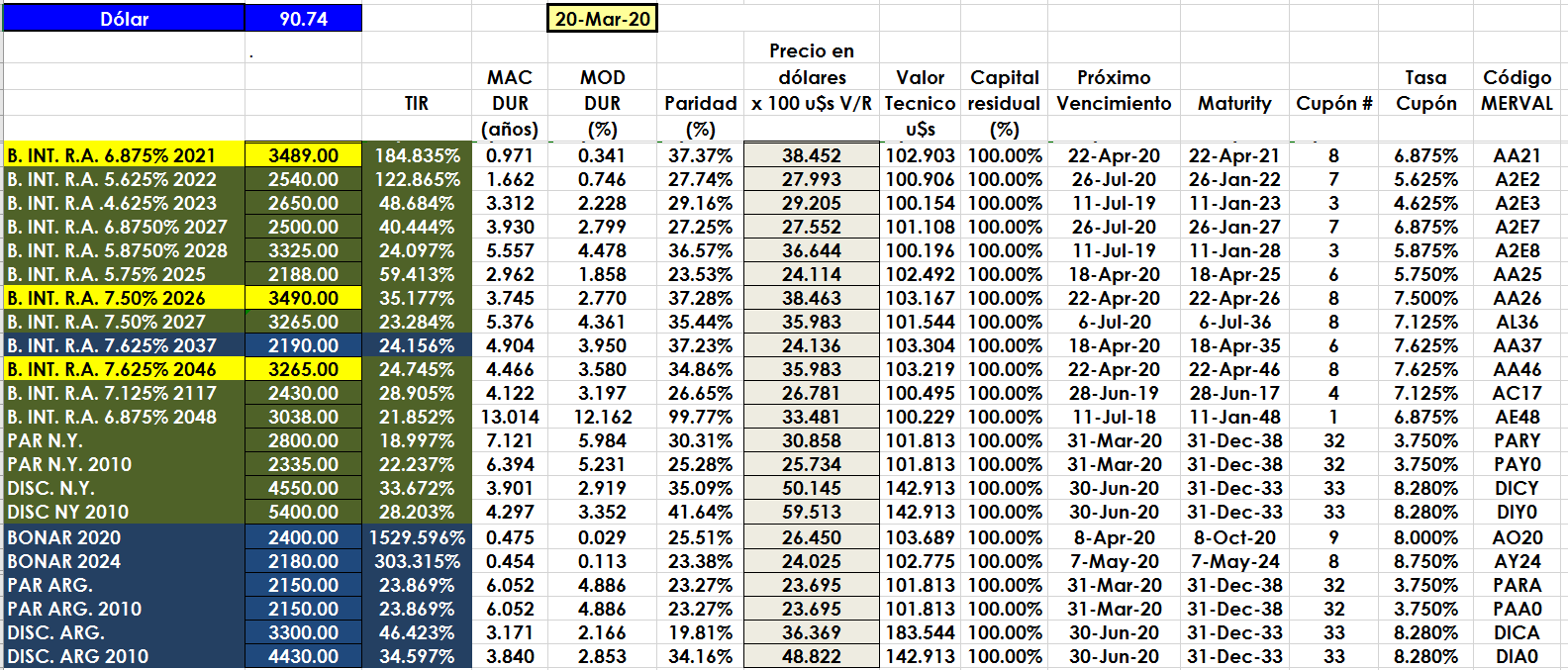 PRECIOS EN DÓLARES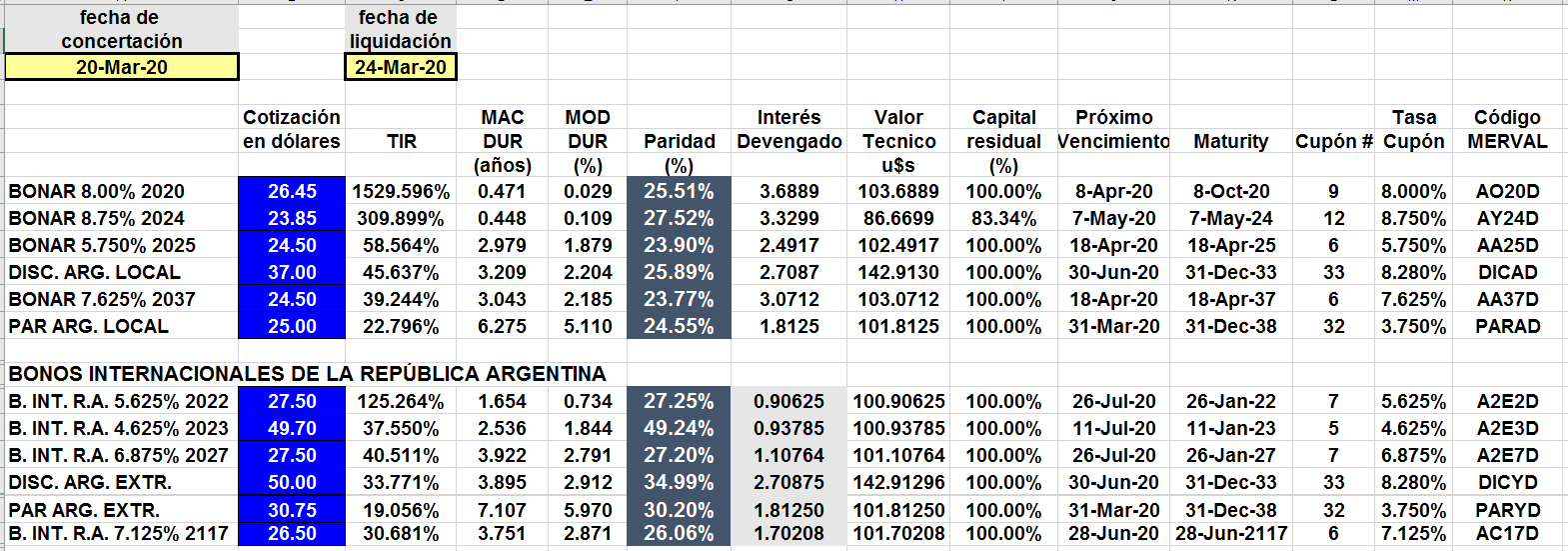 